Муниципальное бюджетное общеобразовательное учреждение«Средняя общеобразовательная школа №3 г. Облучье» имени Героя Советского Союза Юрия Владимировича ТварковскогоПриказ № 165 Об утверждении программы                                     от «31»августа 2016г.                                                         по повышению уровня профессионального мастерства педагогических работников на 2016-2019 гг. В связи с переходом на обучение по федеральному государственному образовательному стандарту начального общего образования обучающихся с ограниченными возможностями здоровья, с целью организации эффективной работы по реализации данного направления в школеПРИКАЗЫВАЮ: 1. Утвердить Программу по повышению уровня профессионального мастерства педагогических работников на 2016-2019 гг. (Приложение №1).2. Кирпиченко Ю.А., заместителю директора по УВР, обеспечить выполнение программы по повышению уровня профессионального мастерства педагогических работников.3. Контроль за выполнением приказа оставляю за собой.      Директор:                                                                  Т.В. КирилловаПриложение к приказу № 165  от «31» августа  2016г. Программа по повышению уровня профессионального мастерства педагогических работников на 2016-2019 гг. Концепция программы       	Современное  образование требует от педагогов знания тенденций инновационных изменений в системе образования, отличий традиционной, развивающей и личностно-ориентированной систем обучения; понимания сущности педагогической технологии; знания интерактивных форм и методов обучения; владения технологиями целеполагания, проектирования, диагностирования; развития дидактических, рефлексивных, проектировочных, диагностических умений; умения анализировать и оценивать свой индивидуальный стиль, а также особенности и эффективность применяемых педагогических технологий и собственной педагогической деятельности в целом.Одним из приоритетных направлений деятельности Минобрнауки России является работа по обеспечению доступного качественного образования для лиц с ограниченными возможностями здоровья (ОВЗ) и детей-инвалидов с учетом их особых образовательных потребностей. С 01.09.2016 в ОУ вводится Федеральный образовательный стандарт начального общего образования для детей с ограниченными возможностями здоровья. В соответствии с содержанием новых образовательных стандартов ФГОС НОО ОВЗ педагоги начального образования должны быть готовы осуществлять начальное общее образование для обучающихся с различными образовательными потребностями и возможностями. Условием успешной социализации обучающихся школы является постоянный профессиональный рост педагогов. Сроки реализации Программы: 2016-2019 гг.Цель, задачиЦель: развитие профессионального самосознания учителя и определение путей и средств его профессионального саморазвития, повышение уровня профессионального мастерства специалистов, реализующих программы начального общего образования в условиях введения и реализации ФГОС НОО ОВЗ.  Задачи: повышение инновационного потенциала базового образования обучающихся с ОВЗ, в том числе за счет реализации деятельностного,  компетентностного, личностно-ориентированного, культуросообразного подхода в образовании; создание условий для готовности и способности обучающихся к саморазвитию;обобщение и презентация опыта работы по использованию эффективных технологий в достижении нового качества образования.Этапы реализации Программы5. Содержание и реализация программыПодготовка педагогических кадров:составление перспективного плана-прогноза потребности школы в педагогических кадрах;организация постоянного мониторинга повышения уровня профессионального мастерства педагогических работников.Каждый учитель должен обладать профессиональными потребностями в образовании такими как:профессиональное и личностное саморазвитие;овладение способами педагогического исследования, диагностической деятельности и эксперимента; непрерывное образование;реализация актуальных и перспективных, ожидаемых    и прогнозируемых образовательных потребностей;педагогическое мышление и рефлексия;педагогическое целеполагание.В процессе профессионального роста должны совершенствоваться личные качества учителя такие как: мотивация к педагогической деятельности;ценностные ориентации, ценностное самоопределение педагога;адекватная самооценка;эмоциональная устойчивость.   6. План мероприятий по реализации Программы 7. Перспективный план курсовой подготовки учителей начальных классов на 2016-2019 гг8. Ожидаемые результатыПовышение уровня профессионального мастерства педагогических кадров, способных к реализации начального общего образования в соответствии с ФГОС ОВЗ.Положительное изменение качественных показателей труда педагогических работников и деятельности школы в целом.Успешная деятельность молодых педагогов.Создание условий для изменения статуса учителя, перевод его на позиции педагога-исследователя и экспериментатора.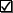 ЭтапыСрокиДеятельностьI. Организационный  этапСентябрь-декабрь 2016 гСоздание и введение в деятельность школы  ПрограммыII. Технологический (основной) этап2016-2019 ггРеализация ПрограммыIII. Рефлексивный (обобщающий) этапАпрель 2019 гАнализ реализации Программы. Определение перспектив дальнейшего повышения уровня профессионального мастерства педагогических работников школы.№ ЭтапыСрокиI1.Организационный этапСоздание и введение в деятельность школы Программы по повышению уровня профессионального мастерства членов педагогического коллективаСентябрь-декабрь 2016 г.2.Выявление потребности в обучении на основании оценки персонала, что позволит:оценить уровень профессиональной компетенции;охарактеризовать основной «разрыв» в компетенциях сотрудников между настоящим и требуемым для эффективной работы уровнями;сформировать перечень знаний, навыков, которыми необходимо овладеть;выявить убеждения, мешающие эффективно работатьПостоянно 3.Повышение уровня профессионального мастерства и переподготовка кадров.Ежегодно4.Повышение уровня профессионального мастерства на школьном уровне: заседания ШМО, обмен опытом, взаимопосещение занятий, работа в творческих  группах, тренинги и др.ПостоянноIIТехнологический этапОсновные направления реализации программы1.  Отработка методов, приемов, критериев, управленческих подходов в реализации Программы 2016-2018 гг.   2.Изучение и обобщение педагогического опыта учителя, его педагогического мастерстваЕжегодно3.Подготовка каждого члена педагогического коллектива к реализации ФГОС НОО для обучающихся с ОВЗ через разработку необходимого учебно-методического оснащения процесса обучения (рабочих программ, дидактических материалов и пр.) с учетом рекомендаций, разработанных рабочей группой и соответствующих внутренних локальных актов ОУ Март-сентябрь 20164. Проведение педагогических советов, проблемных, методических семинаров, включающих вопросы введения и реализации ФГОС ОВЗ:«Преемственность в работе детского сада и начальной школы как залог успеха введения и реализации ФГОС НОО ОВЗ»;«Научно-методическое и нормативно-правовое обеспечение введения ФГОС НОО ОВЗ»;по плану.Постоянно5.Участие педагогов в мероприятиях муниципального уровня по сопровождению введения и реализации ФГОС ОВЗ: научно-практических конференциях, педагогических чтениях, семинарах.Постоянно6.Организация индивидуальных консультаций педагогов по вопросам реализации АООППостоянно7.Текущий мониторинг качества внедрения ФГОС НОО для обучающихся с ОВЗ и, при необходимости, проведение корректировочных мероприятий.ПостоянноIII1.Рефлексивно – обобщающий этапСтруктура, методика и механизм управления непрерывным самообразованием и самореализацией учителя в рамках Программы.Апрель 2019 г.2.Анализ реализации Программы, проектирование деятельности педагогического коллектива школы на новом этапе развития современного образования.3.Обобщение и презентация опыта работы по реализации Программы, по использованию эффективных технологий в достижении нового качества образования. 2016-2017 2017-2018  2018-2019Кирпиченко Ю.А. ФГОС ОВЗБабицына В.С.ФГОС ОВЗДорошенко О.Н.ФГОС ОВЗЕмщинина В.А.ФГОС ОВЗМальцева И.А.ФГОС ОВЗДобрынина О.Ю.ФГОС ОВЗСемененко Е.В.ФГОС ОВЗГубарева Е.М.ФГОС ОВЗБабицына В.С. (логопедия)